PERSON SPECIFICATION – Receptionist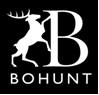 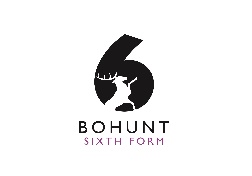 CriteriaEssentialDesirableKnowledge, Experience,   AbilityIT literate – confident in using Word, Excel, and Outlook.Experience of working within a busy office environmentExperience of using SIMSWorking in a school environmentKnowledge/experience of school attendance proceduresPersonal Skills/QualitiesPassion for working in Education and a commitment to SafeguardingFirst class customer service deliveryCaring attitude and willingness to help othersGood, clear telephone mannerExcellent communication and interpersonal skillsAbility to apply problem solving techniques and get resultsAbility to influence and communicate at all levels Strong personal drive and willingness to get things done Self-motivated and committed to delivery on time and to a high quality Ability to self-manage, organise, and prioritise tasks and work under pressure Team playerFriendly dispositionQualificationsGood pass in English and Maths at GCSE level (or equivalent)Relevant IT qualification e.g. European Computer Driving License or equivalent